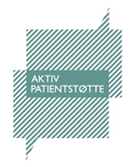 KommissoriumStyregruppen Aktiv Patientstøtte, Region Syddanmark       BaggrundEfter aftale mellem Regeringen og Danske Regioner gennemføres forsknings- og udviklingsprojektet Aktiv Patientstøtte nu i alle regioner i Danmark. Aktiv Patientstøtte er et projekt målrettet den gruppe af borgere, som i særlig grad er i risikogruppen for at blive storforbrugere af regionale sundhedsydelser. Projektet baseres på svenske erfaringer og et pilotprojekt i Region Sjælland og løber til og med udgangen af 2019. Der er afsat omkring 190 mio. til projektet, som gennemføres i et forskningsbaseret set-up. Aktiv Patientstøtte har til formål at styrke borgeres egenomsorg og mestring af sygdom for herigennem at øge borgernes livskvalitet og forebygge indlæggelser. Indsatsen er en midlertidig – typisk 6-9 måneders – individuel støtte, hvor borgere tilknyttes en fast sygeplejerske, som er kompetenceuddannet i coachende samtale over telefonen. Tilbuddet er ikke klinisk, men skal ses som supplement til eksisterende sundhedstilbud. Udvælgelse af borgere sker på baggrund af en statistisk algoritme og der kan således ikke henvises til indsatsen.OrganiseringAktiv patientstøtte er på nationalt niveau organiseret med en fælles programledelse og sekretariat. Der er nedsat en tværregional forskningsledelse, der har ansvaret for den tilknyttede forskning og evaluering af indsatsen. I Region Syddanmark varetages den daglige projektledelse af Aktiv Patientstøtte af Innovationsenheden (KFIU) på Odense Universitetshospital (OUH), som er systemejer af Aktiv Patientstøtte for Region Syddanmark.  Aktiv Patientstøtte etableres fysisk med et call center ved OUH, som dækker den østlige del af regionen (opstart august 2017), samt et call center ved Kolding Sygehus, Sygehus Lillebælt (opstart primo 2018). I Region Syddanmark forventes ansat godt 20 sygeplejersker, som i projektperioden forventes at have ca. 2200 patienter i aktiv patientstøtte forløb.Styregruppens formål og opgaverAktiv Patientstøtte forventes at berøre problemstillinger omkring patientforløb, som vil involvere både hospitaler, kommuner og almen praksis i regionen. Det vil derfor være helt centralt for projektets succes, at der skabes et godt tværsektorielt samarbejde og sparring omkring projektet, som vil kunne bidrage til udviklingen af det sundhedsfaglige felt fremadrettet. Det overordnede formål med nedsættelse af styregruppe for Aktiv Patientstøtte i Region Syddanmark er at sikre, at Region Syddanmark implementerer og afprøver projektet inden for de rammer og aftaler, det nationale program tilsiger. Styregruppen er dermed ansvarlig for at understøtte fremdrift og leverancer i henhold til det nationale program, herunder at de nødvendige rammer og ressourcer er til rådighed i regionen i henhold til aftalen med programledelsen. Styregruppen træffer beslutninger, der vedrører projektledelsen i Region Syddanmark og leverer desuden, sammen med projektlederen, input til det nationale program i det omfang dette efterspørges, eller hvis styregruppen finder det nødvendigt.Styregruppen har følgende konkrete opgaver:Godkende diverse projektstyrende dokumenter, herunder den lokale projektbeskrivelseFølge projektets økonomi Godkende strategi for opskalering (udrulning) af indsatsen i Region SyddanmarkBidrage til at sikre at der findes de nødvendige lokaliteter til gennemførelse af patientsamtalerDrøfte spørgsmål omkring drift og implementeringForberede en regional beslutning om hvad der skal ske med Aktiv Patientstøtte, når projektperioden udløber med udgangen af 2019, afhængig af, hvad der nationalt besluttes omkring indsatsen Bidrage til opmærksomhed mod projektet gennem kommunikation og vidensdeling med relevante samarbejdspartnere. Eksempelvis: Erfaringerne med sygeplejerskernes kompetenceudvikling af coach fagligheden i Aktiv patientstøtte bør udbredes til resten af regionen, således at den erhvervede kompetence og erfaring kommer til gavn bredt i regionen. Dette kan ske gennem afholdelse af eksempelvis temadage i regionen. Det vil være hensigtsmæssigt, at inddrage patienter i projektet for at få deres synspunkter og bidrag til Aktiv Patientstøtte. Denne inddragelse kan ske gennem arbejdsgrupper på temadage eller tilsvarende, som der etableres og afholdes i regi af Aktiv Patientstøtte. StyregruppensMathilde Schmidt-Petersen, sygeplejefaglig direktør OUH (formand) Helle Adolfsen, direktør SLBEva Nielsen, direktør SHSSusanne Lauth, direktør SVSOle Ryttov, direktør Sygehusledelsen i psykiatrien, Tessa Lind Gjødesen, innovationschef OUHBirthe Navntoft, afdelingschef Afdelingen for Tværsektorielt Samarbejde, RSDGitte Østergaard, adm. direktør, Ældre – og Handicapforvaltningen, Odense KommuneJakob Kyndal, direktør for Social og Sundhed Aabenraa KommuneGritt Nyhegn, praktiserende læge og praksiskonsulent Kristian Kidholm, MTV-konsulent, lektor, Samfundsvidenskabelig forskningsleder i Center for Innovativ  Medicinsk Teknologi (CIMT), forskningsleder Aktiv Patientstøtte RSDLisbeth Thisted Andersen, projektleder Aktiv Patientstøtte MødekalenderDer afholdes møder i styregruppen ca. tre gange om året, men der kan ved behov indkaldes til ekstraordinære møder. På møderne gives fast en status på projektet på baggrund af programledelsen og projektledelsens afrapportering, herunder et særligt fokus på eventuelle afvigelser og risici, som styregruppen skal forholde sig til. Der indhentes punkter til dagsorden fra hele gruppen og dagsorden aftales endeligt med formand Judith Mølgaard. MødeplanAfdeling:KFIU - Uddannelse og KompetenceudviklingInnovation Udarbejdet af:Lisbeth Thisted Andersen	Sagsnr.:E-mail:Lisbeth.thisted.andersen@rsyd.dkDato: August 2018Telefon:2979 6434                                     TidspunktMøder 17. november 2017 kl. 13.15 – 15.15 1. og indledende møde14. marts 2018 kl 14.30 – 16.30 2. møde  26. juni 2018 kl. 12.00 – 14.003. møde. 14. november 2018 kl. 13.00 – 15.004. mødePrimo marts 2019 (dato ikke fastlagt endnu)5. mødeUltimo juni 2019 (dato ikke fastlagt endnu)6. mødeMedio november 2019 (dato ikke fastlagt endnu)7. og afsluttende møde